เรียน  นายกองค์การบริหารส่วนตำบลเขาค้อ	ตามบันทึกข้อความ ที่........../................ ลงวันที่....................................................... แต่งตั้งคณะกรรมการกำหนดราคากลางงาน............................................................................................. นั้น	บัดนี้ คณะกรรมการกำหนดราคากลาง ได้ดำเนินการคำนวณราคากลางของงานก่อสร้างดังกล่าว ตาม หลักเกณฑ์และวิธีการกำหนดราคากลางงานก่อสร้าง และหนังสือเวียนที่เกี่ยวข้อง เสร็จเรียบร้อยแล้ว ราคากลางของงานที่คำนวณได้  เป็นเงิน.............................บาท ตามรายละเอียดการคำนวณราคากลางที่แนบ	จึงเรียนมาเพื่อโปรดพิจารณาเห็นชอบ 			(ลงชื่อ)..............................................ประธานกรรมการ				(.............................................)			(ลงชื่อ)...............................................กรรมการ				(.............................................)			(ลงชื่อ)...............................................กรรมการ				(.............................................)             เห็นชอบ       ..........................................      (นางจันทร์แรม  ศรีเดช)นายกองค์การบริหารส่วนตำบลเขาค้อวันที่........../............../................ 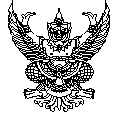            บันทึกข้อความ           บันทึกข้อความ           บันทึกข้อความส่วนราชการส่วนราชการส่วนราชการที่วันที่เรื่องงง  เรื่องงง  ขอความเห็นชอบราคากลางงานก่อสร้าง........................................................ขอความเห็นชอบราคากลางงานก่อสร้าง........................................................ขอความเห็นชอบราคากลางงานก่อสร้าง........................................................ขอความเห็นชอบราคากลางงานก่อสร้าง........................................................